МКОУ «Первомайская СОШ»Кизлярский район.Провела:педагог- библиотекарь Абдурашидова Р.М.2018г.«Работайте, братья», — такие простые, незамысловатые, но – вместе с тем – такие нужные слова. Их смело можно адресовать всем, кто выполняет свой долг – военный или гражданский, на Родине или на ее дальних рубежах. И они звучат особо пронзительно, если вспомнить, в каких условиях были сказаны.10 июля исполнился год со дня гибели Героя России, лейтенанта полиции, 31-летнего Магомеда Нурбагандова, который и сказал эти простые слова, ставшие ныне девизом многих людей.
Да и начиналась эта история достаточно просто: 9 июля 2016 года большая компания родственников устроила пикник в лесу, недалеко от обычного дагестанского села Сергокала. Никто не думал о чем-то трагическом или же героическом, никто и предположить не мог, что два человека уже никогда не вернутся домой.
К вечеру почти все отдыхающие разошлись по домам. В лесу остались двоюродные братья Магомед и Абдурашид и еще (по разным данным) двое или трое несовершеннолетних мальчишек. К утру 10 июля на них напали бандиты, носители экстремистской идеологии «Исламского государства» (ИГ, ИГИЛ, структура запрещена в РФ). С точки зрения этих боевиков, мирно отдыхающие в лесу люди – по определению «кафиры» («неверные»). Потом выяснилось, что, как минимум, один из этих террористов пытался ранее бежать в Сирию, но был остановлен. Решил продолжить свою преступную деятельность на территории России.После того, как незваные гости начали бить одного из мальчишек, за него вступился Абдурашид. Он и погиб первым. «Самый борзый оказался», — так прокомментировали нападавшие его поведение. По ИГИЛовским традициям, все происходящее они снимали на видео.
Уложив заложников лицом вниз, боевики начали обыск в автомашине своих жертв. И нашли удостоверение сотрудника вневедомственной охраны, принадлежавшее Магомеду. Это и предопределило его трагическую судьбу. Магомеда вместе с одним из братьев связали и запихнули в багажник автомобиля – того самого, который обыскивали. Отвезли на некоторое расстояние от лагеря. Там и состоялась расправа.Впоследствии террористы урезали видеозапись своего злодеяния. Они выложили ролик убийства, снабдили его ИГИЛовской символикой и угрозами, что так будет с каждым, но пытались скрыть тот факт, что у расстрелянного ими Магомеда был выбор: склонить голову или умереть. То есть, погиб он не как жертва, а как герой.
Террористы требовали от Нурбагандова, чтобы тот на камеру призвал своих коллег перестать работать в правоохранительных органах. В ответ на это прозвучал противоположный призыв: те самые слова «Работайте, братья».
Смелость бывает разного рода. И не каждый, даже из тех, кто не кланяется пулям на поле боя, способен сохранить мужество в тех условиях, когда остался один на один со смертью. Если в бою пуля может задеть, а может и не задеть – то ждать пощады от подонков можно только ценой склоненной головы и полного подчинения. Кроме того, неизвестно, как поведут себя бандиты – расстреляют сразу или же решат превратить последние минуты жизни в ад…И далеко не всегда геройский поступок совершается «красиво», «на миру», где, как говорят, «и смерть красна». Бывает, что о подобных подвигах люди даже могут не услышать.
Вот и в этом случае об огромном мужестве простого лейтенанта полиции, выходца из небольшого дагестанского села, мог бы никто не узнать. Но благодаря чистой случайности страна увидела, что там, в лесу, молодой полицейский пал не просто как жертва бандитской расправы, а как человек, оставшийся верным своему долгу до конца.
Итак, убийцы не включили в свой жестокий ролик слова «Работайте, братья». Но через два месяца, в сентябре 2016 года, в ходе спецоперации в городе Избербаш банду разгромили. У террористов был найден тот самый телефон, на который они снимали свое варварское злодейство. И там, на записи, прозвучали слова «Работайте, братья». Слова, которые были услышаны всей страной.
21 сентября 2016 года президент Владимир Путин подписал указ о награждении Магомеда Нурбагандова звездой Героя. Встретившись с его родителями, глава государства сказал: «Он герой, потому что далеко не каждый человек под угрозой смерти, расстрела остается верен присяге и долгу, остается верен своему народу».
Погибший в то же утро Абдурашид был награжден посмертно Орденом Мужества. Чудом удалось уцелеть младшему брату Магомеда, который вместе с ним оказался в лапах бандитов. Боевики отпустили его со словами: «Оставим тебя в живых, чтобы ты призвал всех оставить работу в полиции, иначе так будет с каждым».
Однако жители села не испугались. Более того, когда стало известно, при каких именно обстоятельствах погиб Магомед, они вышли на улицу и призвали власти увековечить имя Героя в названиях улицы и школы.В честь мужественного полицейского слагают стихи и песни.«Работайте, братья! Работаем, брат!».У матери Маги цвет чёрный у платья, 
И в доме стоит тишина... 
Но фраза святая-"Работайте, братья", 
Теперь всем нам в жизни дана... 

Народ Дагестана тебя не забудет, 
Российский герой- Магомед... 
Пусть каждый те чёрные силы осудит, 
Слова примит- словно завет... 

И слышатся каждого в мире объятья, 
И слёзы играют с душой... 
Сказать перед смертью- "Работайте, братья" 
Герой может или святой... 

Он будет сиять в каждом сердце заветом, 
Он с нами, герой Магомед... 
И память жить будет волнующим светом, 
В течении множества лет... 

А годы пройдут, и оставят в народе, 
Оплотом и камнем земным 
Того, кто сиять будет там, в небосводе, 
Всем именим, с жизни святым... 

И громко хочу напоследок сказать я, 
Словами и тайной земной... 
Завет дан великий: "Работайте, братья", 
Чтоб крепок был мир наш большой... 

Слова Магомеда- особая искра- 
Они нас изменят вокруг... 
Кто сердцем радеет без страха и риска, 
Ломая порочащий круг... 

Слова перед смертью- особая сила! 
Молитвой они могут быть... 
Слова Магомеда- душа всем раскрыла, 
Чтоб в памяти каждого жить... 

У матери Маги цвет чёрный у платья, 
И скорбный на сердце венец. 
Тобою гордятся все сёстры и братья, 
Тобою гордится отец... 

"Работайте, братья"- и мирно живите...   Храните душевный покой... 
И только с героев примеры берите... 
Ведь наш Магомед- наш ГЕРОЙ!....В Дагестане, где есть ещё банды, 
Где полно необузданных сил, 
Лейтенант Магомед Нурбагандов 
В плен к свирепым врагам угодил. – 
Отрекись! – говорили герою. – 
И друзьям позвони, чтоб сдались, 
И с оружием вместе с тобою 
К нам в ряды нелегалов влились. 
Но не дрогнуло сердце солдата, 
И он чести своей не пятнал. 
В телефон сослуживцам-ребятам 
Он «Работайте, братья!» сказал. 
Расстреляло зверьё Магомеда, 
Не щадя земляка своего, 
Только фраза крылатая эта 
Обессмертила имя его. 
Магомед стал Героем России, 
Славным сыном великой страны, 
И равнение держат другие 
На него Дагестана сыны. 
И над всем дагестанским Кавказом, 
Где орлы в поднебесье парят, 
Прозвучала ответная фраза 
Полицейских: «Работаем, брат!» 
Пусть всегда, словно клятва, звучат, 
Те два слова: «Работаем, брат!»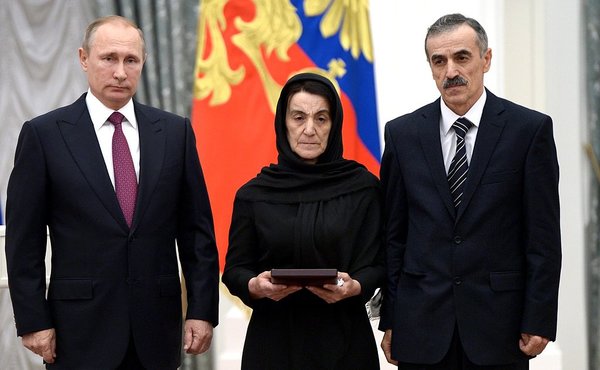 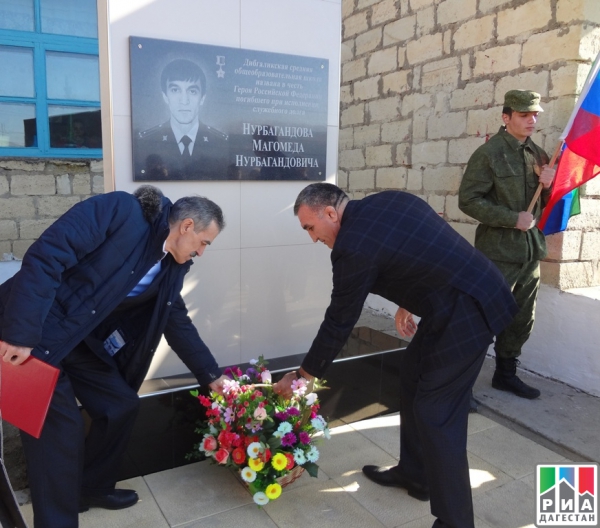 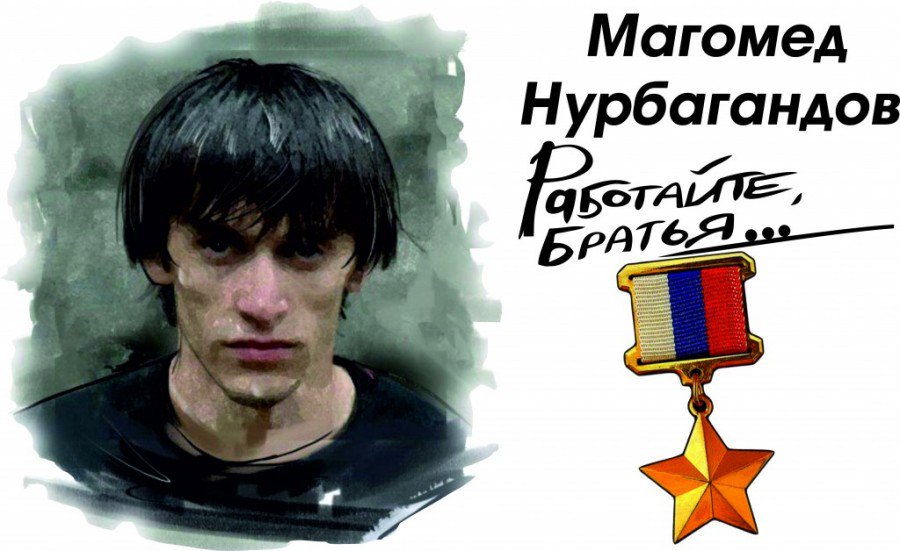 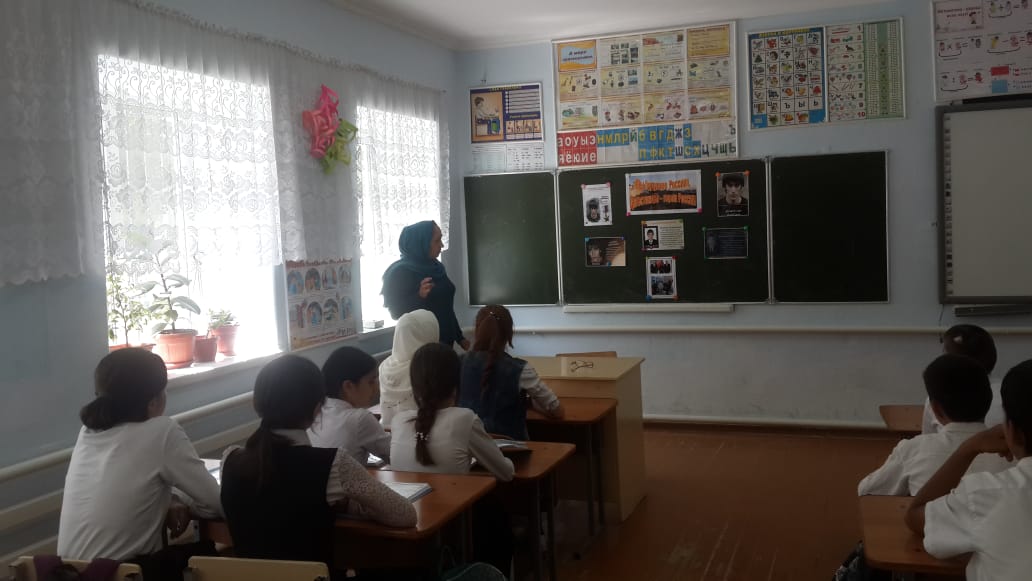 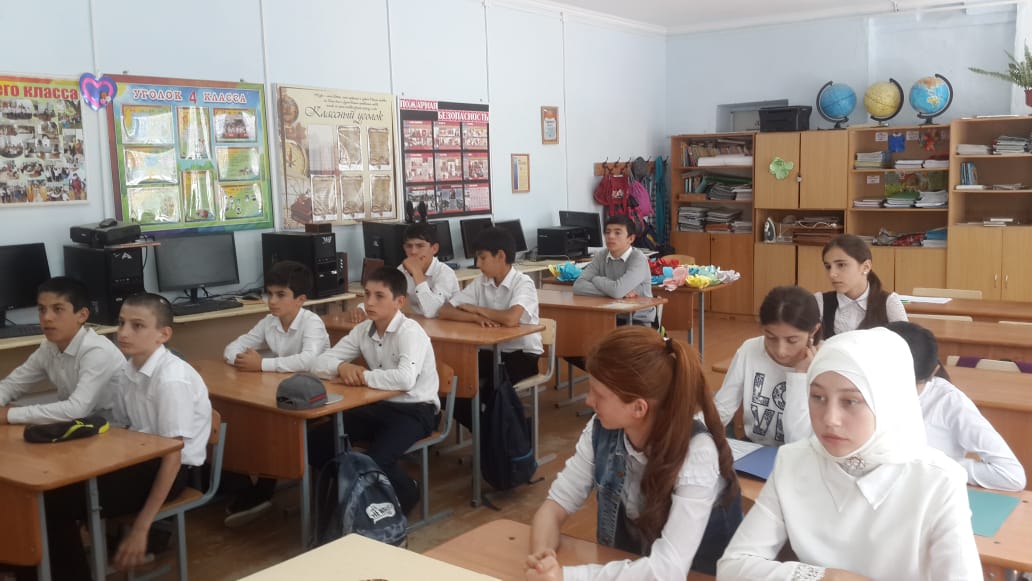 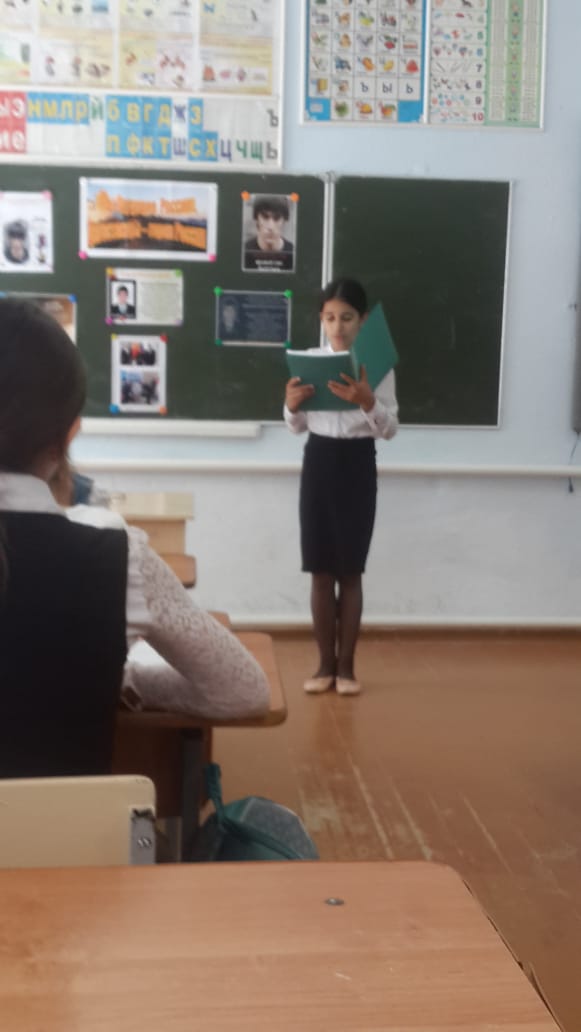 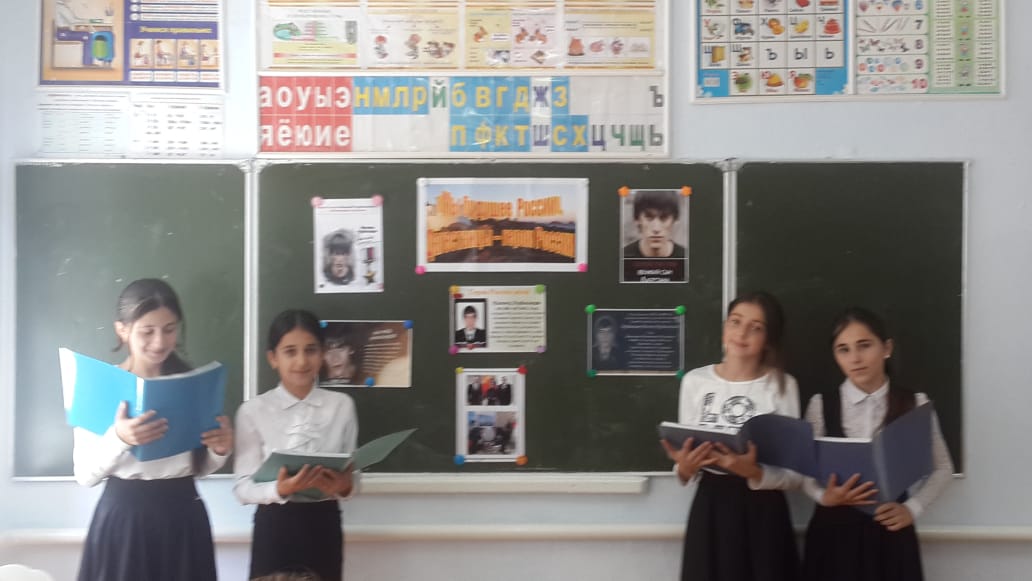 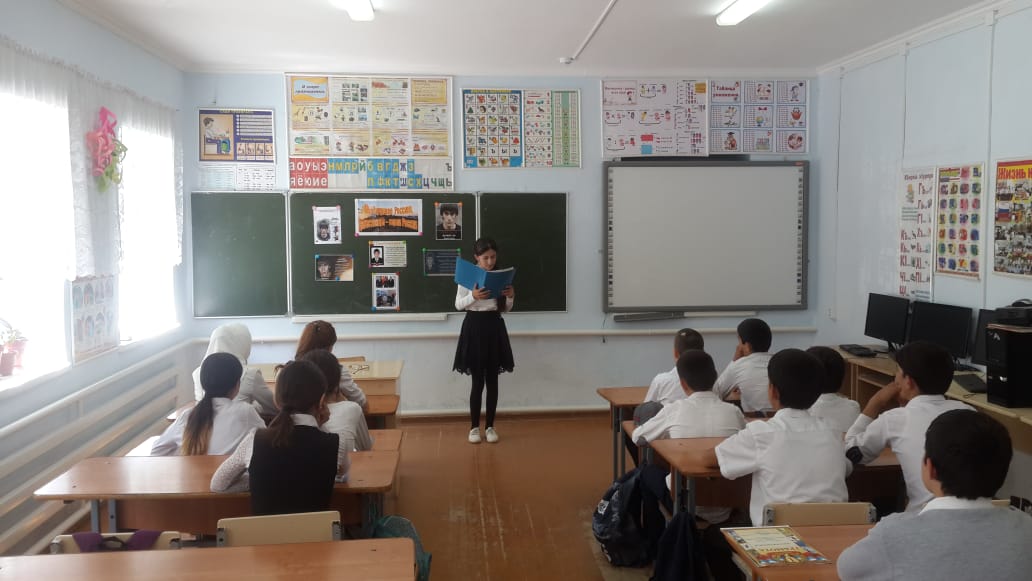 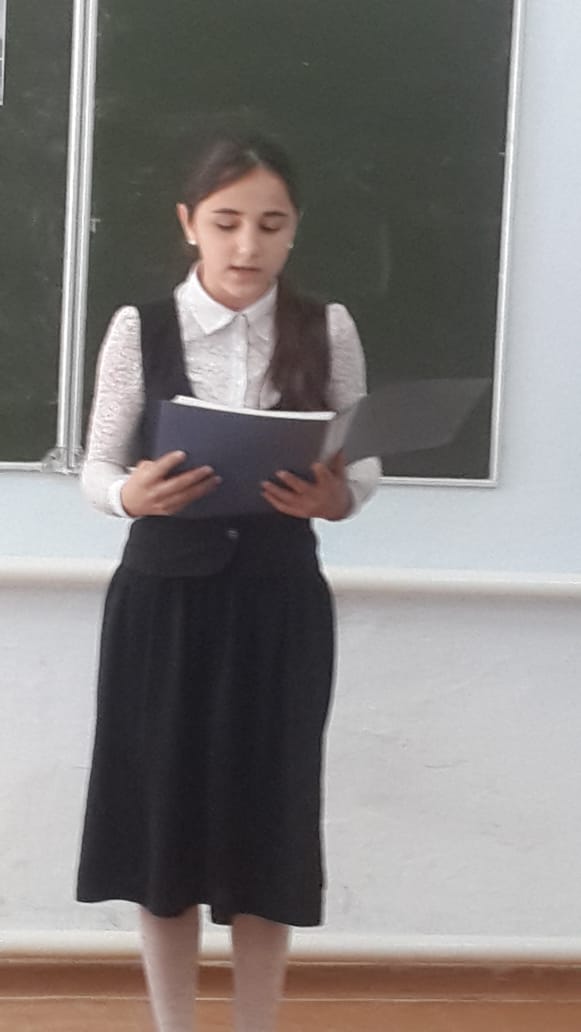 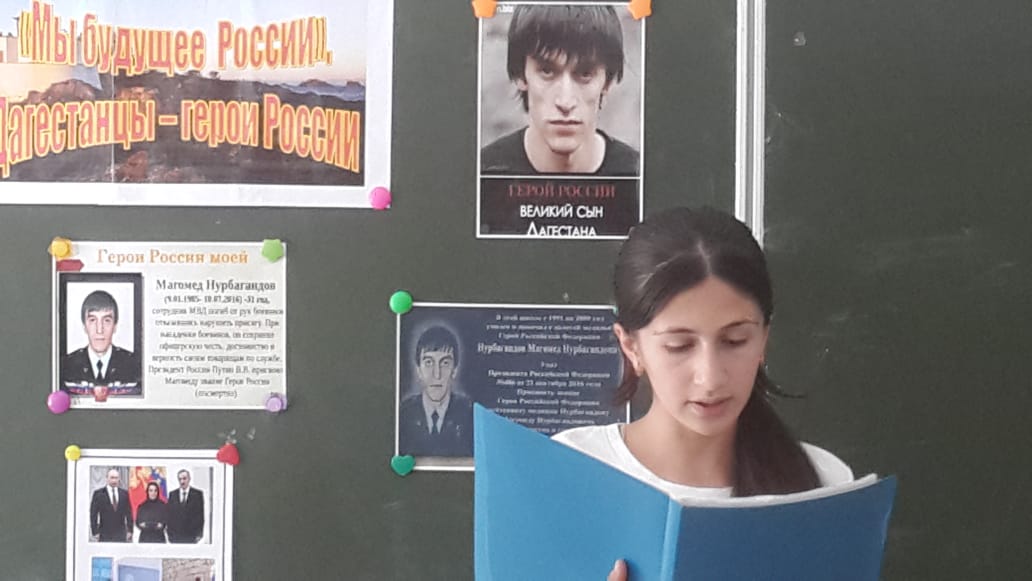 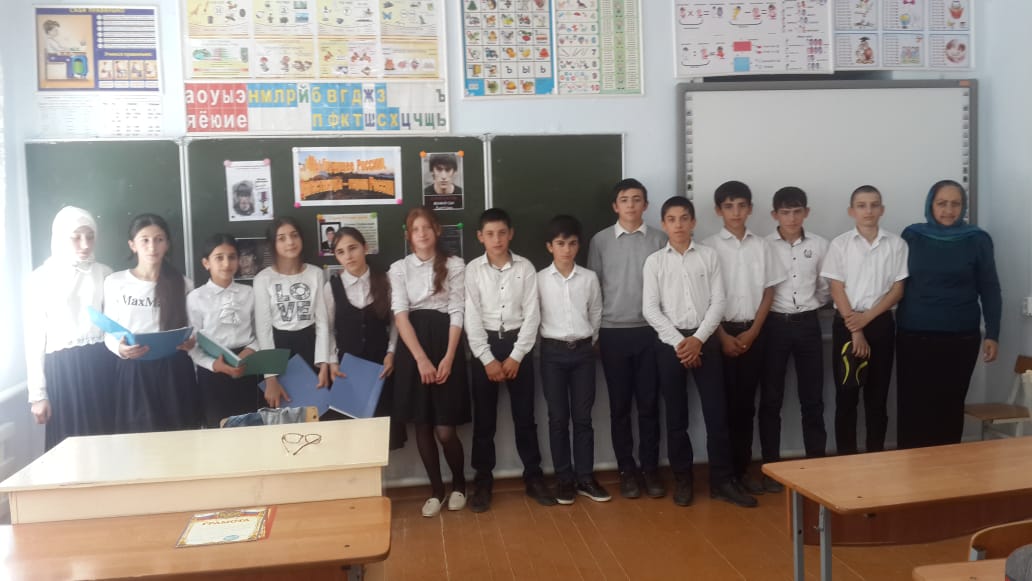 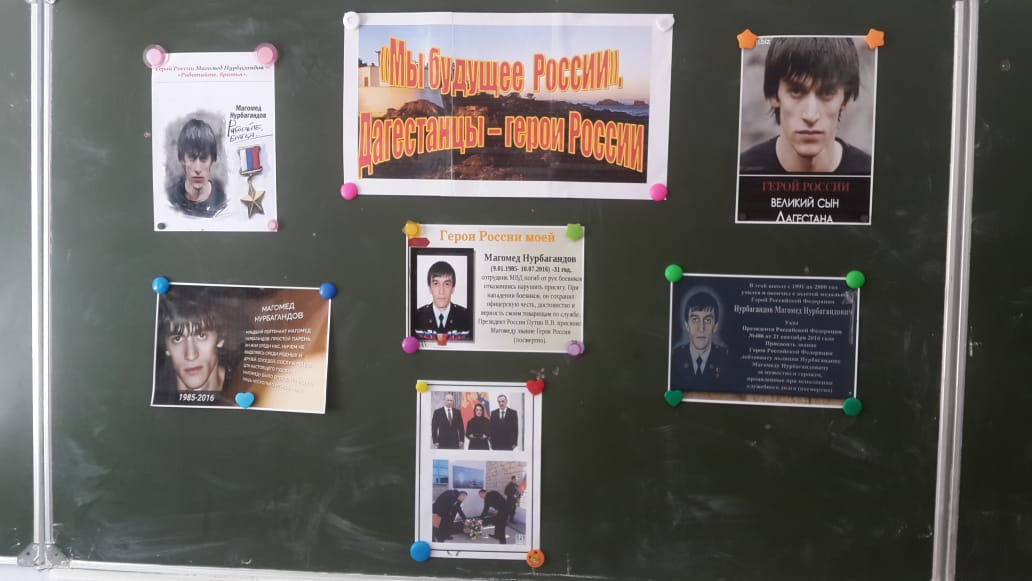 